附件4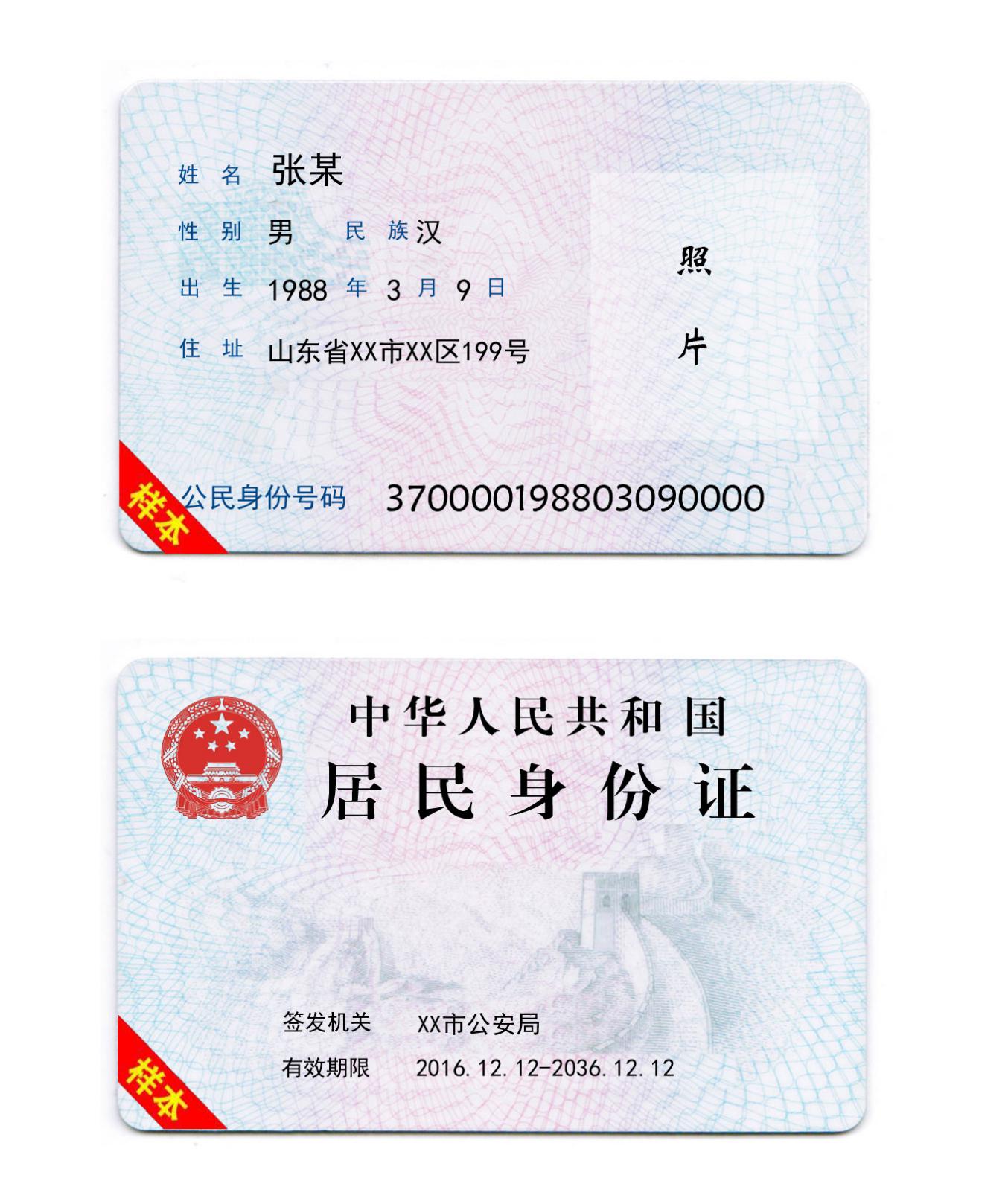 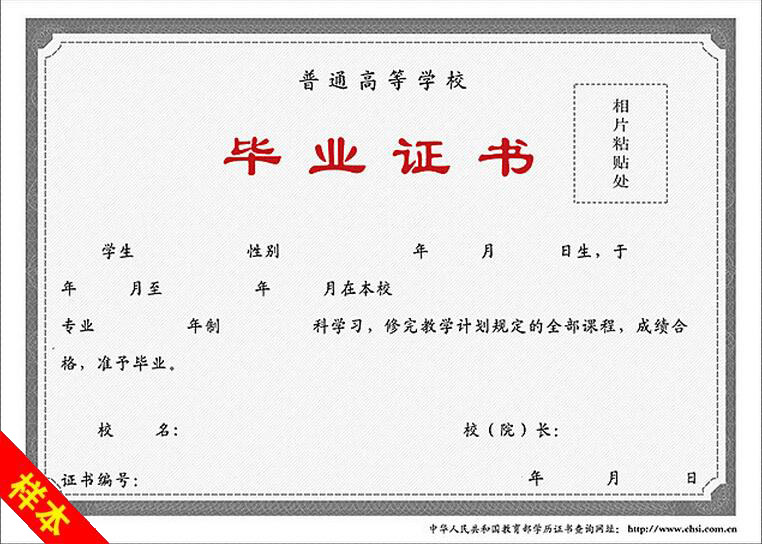 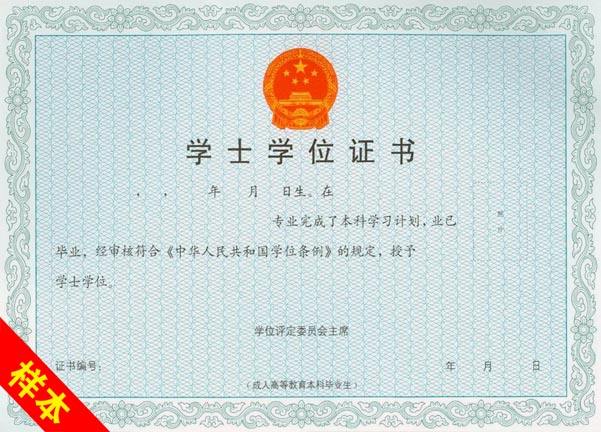 